Solicitud de ContribucionesFecha límite: 28 de febrero 2019Informe del experto independiente sobre protección contra la violencia y la discriminación por orientación sexual e identidad de géneroDe acuerdo con mi mandato como Experto Independiente sobre la protección contra la violencia y la discriminación por orientación sexual e identidad de género, de conformidad con la resolución 32/2 del Consejo de Derechos Humanos, tengo la intención de presentar un informe temático en la 41ª sesión del Consejo de Derechos Humanos, que se centrará en los datos como medio para crear una mayor conciencia sobre la violencia y la discriminación basadas en la orientación sexual y la identidad de género, y examinará las consecuencias para los derechos humanos de las actividades del Estado relacionadas con la recopilación de información sobre la violencia y la discriminación basadas en la orientación sexual y la identidad de género.En mi informe se examinarán los tipos de datos pertinentes para evaluar la violencia y la discriminación basadas en la orientación sexual y la identidad de género; se indicarán los datos que ya se están reuniendo, quién los ha reunido y con qué fin; se destacarán las principales salvaguardias de los derechos humanos que deben tenerse en cuenta al reunir y utilizar los datos; y se formularán recomendaciones a los Estados y otras partes interesadas pertinentes.AntecedentesLos prejuicios sociales y la criminalización conducen a la marginación y exclusión de las personas lesbianas, gays, bisexuales o trans y de género no conforme (LGBT) de los servicios esenciales, que incluyen salud, educación, empleo, vivienda y acceso a la justicia. En mayo de 2018, un grupo de expertos en derechos humanos de las Naciones Unidas e internacionales expresó su preocupación por el hecho de que las personas LGBT se estén quedando atrás. Este grupo señaló que: "los compromisos de desarrollo de la comunidad internacional, ubicados en el marco de los Objetivos de Desarrollo Sostenible (ODS), exigen atención inmediata para garantizar que se aborde la exclusión sistemática de estos grupos, comunidades y poblaciones; para garantizar que nadie se quede atrás, se deben tomar medidas para derribar las barreras sistemáticas que excluyen a las personas LGBT de los beneficios de la agenda de desarrollo." En este contexto, los expertos subrayaron que esas medidas dependerán, entre otras cosas, de la disponibilidad de datos y de la garantía de que la reunión y gestión de datos desglosados se lleven a cabo en estricto cumplimiento de las normas de derechos humanos.Sin embargo, en la actualidad existe una gran brecha en los datos disponibles para captar las realidades vividas por las personas LGBT. Los prejuicios sociales y la penalización pueden dar lugar a que no se denuncien o no se denuncien todos los casos de violencia y discriminación por motivos de orientación sexual e identidad de género, y pueden afectar gravemente a las actividades de recopilación de datos, lo que ayudaría a proporcionar pruebas sobre la magnitud de los problemas a que se enfrenta la población lesbiana, gay, bisexual y transexual, así como de las necesidades políticas y legislativas a ese respecto. Del mismo modo, la negación, por parte de algunos Estados, de la existencia de violencia y discriminación basadas en la orientación sexual y en la identidad de género, o incluso de la presencia de personas LGBT en su jurisdicción, dará lugar a graves lagunas de datos. La recopilación es crucial para crear visibilidad y construir una base de pruebas sobre los abusos de los derechos humanos y las posibles respuestas, disipar los mitos y estereotipos que alimentan el estigma y la discriminación, y para ayudar a los responsables de la formulación de políticas y a los defensores en la formulación de medidas estatales relativas a la inclusión socioeconómica, el acceso a la salud y la educación, la inclusión en la esfera cívica y política, las medidas antidiscriminatorias, la prevención de los abusos y el acceso a la justicia.En los últimos años, algunos Estados, organismos regionales de derechos humanos e instituciones multilaterales como las Naciones Unidas han iniciado esfuerzos para aumentar el nivel de conocimiento sobre las personas LGBT y la discriminación y la violencia a la que se enfrentan.  Además, los gobiernos están incluyendo cada vez más aspectos de orientación sexual y género en la recolección rutinaria de datos que se lleva a cabo como parte de las funciones administrativas gubernamentales. Este interés en la recopilación de datos ha sido impulsado por varios factores, incluyendo una mayor preocupación por parte de los Estados por los derechos humanos de las personas LGBT, un llamado a la desagregación de datos como parte de la Agenda 2030 (Resolución A/RES/70/1 de la Asamblea General de las Naciones Unidas), el desarrollo de un nuevo Índice de Inclusión LGBTI, y la articulación de un enfoque basado en los derechos humanos de los datos por parte de la Oficina del Alto Comisionado para los Derechos Humanos. Además, en 2018, la Comisión Mundial sobre el VIH y la Ley complementó su informe de 2012 para abordar los nuevos avances en este campo y, entre otras cosas, identificó la recopilación de datos y la seguridad como un tema de preocupación. La Comisión recomendó que los gobiernos establecieran protecciones legales para salvaguardar la privacidad y la confidencialidad de los usuarios de las redes sociales, las tecnologías  digitales de salud, los registros médicos en línea, los registros médicos electrónicos y las comunicaciones con los proveedores de servicios de salud. La Comisión recomendó además que los gobiernos prohibirán el uso no consentido  por las fuerzas del orden público o entidades privadas  de información privada recopilada digitalmente o almacenada, especialmente de datos relacionados  con la salud sexual y reproductiva.Estos esfuerzos conllevan beneficios y riesgos para los derechos humanos de las personas LGBT.  Se necesitan datos para comprender la naturaleza y el alcance de la violencia y la discriminación contra las personas LGBT, disipar los mitos y estereotipos que alimentan el estigma y la discriminación, y ayudar en la formulación de medidas estatales que incorporen a las comunidades pertinentes.  Al mismo tiempo, cualquier esfuerzo por recopilar datos sobre la orientación sexual y la identidad de género plantea preocupaciones sobre la privacidad, la identidad, la autodeterminación y la seguridad. La información sobre la sexualidad y el género de una persona sigue siendo altamente estigmatizante. Las personas LGBT siguen siendo vulnerables a los riesgos asociados con la recopilación, el mantenimiento y uso de datos. En los países en los que la conducta homosexual está tipificada como delito, las leyes y políticas se utilizan para discriminar a las personas lesbianas, gais, bisexuales, transgénero y de género no conforme, o el estigma y los prejuicios son endémicos, las probabilidades de que las víctimas se atrevan a denunciar los abusos son muy bajas, por temor a ser perseguidas judicialmente, sufrir estigmatización, represalias o victimización, o porque no quieren que se revele públicamente su orientación sexual o identidad de género o debido a la falta de confianza. Incluso en entornos progresistas, la preocupación por que haya una regresión puede disuadir a las víctimas de interponer denuncias. Además, actualmente no existe una definición aceptada a nivel mundial, ni un esquema de clasificación internacional, que facilite la comparación internacional de datos entre subpoblaciones según la orientación sexual y la identidad de género.Petición de aportacionesPara informar mi informe, solicito las opiniones y aportaciones de todos los interesados pertinentes (Estados Miembros, organizaciones de la sociedad civil, instituciones nacionales de derechos humanos, instituciones regionales, organismos de las Naciones Unidas, empresas, etc.) y les invito amablemente a que aporten información sobre las preguntas siguientes:¿Cuáles son los esfuerzos actuales de los Estados para aumentar su conocimiento sobre la población LGBT? Específicamente, sobre si se incluyen preguntas sobre la orientación sexual y la identidad de género en las encuestas gubernamentales (por ejemplo, el censo, las encuestas nacionales de salud, las encuestas sobre ingresos y condiciones de vida u otras encuestas financiadas u ordenadas por el Estado), los registros administrativos (por ejemplo, certificados de nacimiento/registros de nacimiento, tarjetas de identidad, registros escolares, licencias profesionales, registros de seguridad social y de beneficios públicos, y otros documentos gubernamentales)?En Ecuador resulta escaso el interés de incrementar su capacidad por conocer las condiciones sobre la población LGBT, en 2013 se publicó Estudio de caso sobre condiciones de vida, inclusión social y cumplimiento de derechos humanos de la población LGBTI realizado por Instituto Nacional de Estadística y Censos (INEC) y el Comisión de Transición para la Definición de la Institucionalidad Pública que Garantice la Igualdad entre hombres y mujeres (CDT) en el cual se entrevistó a la limitada cantidad de 2.805 personas mayores de dieciocho años en la zona urbana de las ciudades de Quito, Guayaquil, Portoviejo, Machala, Babahoyo, Ibarra, Santa Elena, Salinas, Libertad y Manta. Hasta el momento ha constituido en la única iniciativa estatal por caracterizar a las poblaciones LGBT en Ecuador.De lo que conocemos el Ministerio de Salud ha activado el uso de la variable sexo-género en el registro de atenciones en salud pero en la implementación aún existen practicas sociales que estigmatizan a la población por ejemplo un médico o una enfermera llama en voz alta reafirmando el nombre legal en vez del nombre cultural elegido por la persona, no aplicar un protocolo de privacidad al registro de esta información permitiendo que pueda ser utilizado para acoso y burlas de las personas dentro o fuera de la institución.Algunas instituciones públicas como la Defensoría del Pueblo han implementado registros de sus eventos que habilitan 3 campos de autoidentificación hombre, mujer y LGBT. La debilidad en este tipo de formularios recae en la sutil inducción de que la orientación sexual y la identidad de género no se aplican para personas identificadas en primera instancia como “hombres o mujeres“, este enfoque se basa en que existen hombres, mujeres y “otros“, esos otros son las personas LGBT cuando perfectamente una lesbiana puede reconocerse a la vez como mujer o como persona trans lo mismo un gay puede reconocerse como hombre, una persona trans como mujer u hombre, heterosexual o no. La recomendación que se ha brindado desde Fundación Mujer & Mujer a este caso es una categorización por identidad de género y por orientación sexual así: identidad de género masculino y femenino; orientación sexual lesbiana, gay, bisexual, otro.No existe evidencia de otros trámites administrativos o documentos gubernamentales que tengan como política parámetros de caracterización en sus formularios de uso o atención basado en género y orientación sexual de la población.¿Qué tipo de datos puede recopilar el gobierno para comprender la naturaleza y el alcance de la violencia (por ejemplo, a través de estadísticas sobre los delitos de odio y la incitación al odio LGBT), la discriminación y las disparidades en la salud, la educación, el trabajo, la participación cívica y otras áreas importantes? En Ecuador no es una prioridad social caracterizar la naturaleza y el alcance de la violencia hacia las personas LGBT, el único intento por realizar una estadística se transformó en un estudio sobre condiciones de vida realizado a 2.805 personas, una cifra que no alcanza para ser considerada un dato estadístico.¿Qué salvaguardias existen y qué salvaguardias son necesarias para proteger los derechos humanos de las personas que proporcionan datos personales, así como de las personas que recogen dichos datos? Esta pregunta incluye lo siguiente:Salvaguardias para proteger la privacidad de las personas que proporcionan datos sobre su orientación sexual/identidad de género, y la confidencialidad de los datos proporcionados por estas personas.Los protocolos que existen son genéricos y no se encuentran adaptados a las especificidades de nuestras poblaciones LGBT. Se recomienda entonces la implementación de un protocolo de confidencialidad que proteja los datos personales, tanto a nivel físico como digital, para evitar la estigmatización, exclusión, discriminación y violencia, sobre todo de mujeres y hombres trans; se debe tener especial consideración sobre el contexto socio-cultural de la persona y el lugar de atención del servicio; para ello, estos protocolos deben incluir perspectiva de género.Normas estatutarias o políticas administrativas más amplias para asegurar la transparencia y la rendición de cuentas de las instituciones gubernamentales, como los organismos de estadística.Ecuador se aproxima al Censo de Población y Vivienda 2020, se recomienda la aplicación de la variable sexo genero en el formulario de levantamiento de información.Cuáles son los riesgos asociados con la recopilación y gestión de datos sobre orientación sexual e identidad de género y las iniciativas para superar esos riesgos. El riesgo se pudiera encontrar en dos vías: El uso malintencionado de esta información, que sea utilizada bajo preceptos moralistas y fundamentalistas religiosos para exponer de forma pública esta característica de la integralidad de las personasEl subregistro de información debido a que la población LGBT no confía en proporcionar sus datos sobre orientación sexual e identidad de género en los servicios estatales debido al contexto de violencia, estigmatización, exclusión y discriminación. Recomendamos fortalecer las estrategias de comunicación para sensibilizar a los servidores públicos sobre el tratamiento de esta información y fortalecer el empoderamiento de las personas LGBT brindándole confianza para proporcionar sus datos.¿Existen circunstancias en las que la recopilación de datos no es aconsejable, como en países que penalizan las conductas sexuales consentidas entre adultos o en los que determinados organismos gubernamentales han demostrado ser motivo de preocupación en relación con el tratamiento de orientación sexual o identidad de género?En Ecuador la homosexualidad se encuentra despenalizada desde el año 1997. El mayor motivo de preocupación en relación a la gestión de esta información recae en aspectos moralistas y fundamentalistas religiosos con los que se pudiera tratar esta información. Existen registros hemerotécnicos que evidencian que en la época de los 90´s los principales diarios del país sacaban listados de personas denominados “gays“ para exponerlos al escrutinio público, eran los registros de las personas detenidas en las redadas de los policías durante sus intervenciones a las discotecas y otros lugares de ambiente gay de la época. Actualmente no se ha dado situaciones parecidas.¿Cuando los Estados realizan actividades de recopilación de datos, en qué medida la sociedad civil puede participar de manera significativa en el diseño e implementación de estos programas? Esta pregunta incluye lo siguiente: ¿Tienen los Estados políticas que guíen el proceso de participación de la sociedad civil programas nacionales de estadística y otros esfuerzos del estado para aumentar el conocimiento sobre las poblaciones LGBT?Para nada. Ecuador no cuenta con políticas particulares que garanticen la participación de la sociedad civil en la construcción, diseño e implementación de los programas de censo e investigación. En el 2011, se dio un proceso específico con el INEC – Instituto Nacional de Estadísticas y Censos, en el marco del Estudio LGBTI; sin embargo, esto fue posible gracias a la coyuntura política de la época y a la única institución que sí se preocupa por producir conocimiento sobre las poblaciones LGBT, el Consejo Nacional para la Igualdad de Género; esta institución no cuenta con recursos para implementar procesos participativos, pero sí ha procurado contratar activistas LGBT para que levanten estos procesos. Otro caso aislado fue el del Instituto de la Democracia del Consejo Nacional Electoral que en el 2017 presentó una investigación cualitativa respecto a la participación política de los Colectivos LGBTI en el país. Esta institución también cuenta con una política laboral inclusiva, logrando contratar más de 100 personas LGBTI a nivel nacional en cada proceso electoral.¿Tiene la sociedad civil la capacidad, en términos de experiencia y conocimientos técnicos, de participar de manera significativa en los esfuerzos del Estado para recopilar datos?Sí, pero la sociedad civil organizada y con experiencia técnica previa en estos procesos; es decir, aquellas organizaciones que cuentan con experiencia significativa en el levantamiento de información, diseño de instrumentos para recoger información, entre otras. Desafortunadamente, en Ecuador, muy pocas organizaciones LGBT contamos con estas capacidades. Es importante recalcar que, fuera del Estudio LGBT del INEC, la mayor parte de la producción de información estratégica LGBT ha sido generada por las mismas organizaciones LGBT o por otras ONGs interesadas en apoyar nuestros procesos. Los ejemplos más comunes son los Informes Sombra para el EPU, CEDAW, entre otros; pero también existen algunos estudios e investigaciones que han aportado con datos duros y conocimiento valioso al activismo LGBT del país; éstos y otros ejercicios les han permitido a estas pocas organizaciones ganar experiencia, fortalecer capacidades e incorporar el componente de investigación como una línea de acción estratégica dentro de sus modelos de gestión, tal como ha sucedido con nuestra organización, Fundación MUJER & MUJER, que en este 2018 presentó la única Investigación sobre Condiciones de Vida de las Mujeres Lesbianas, Bisexuales y Queer en el país; previamente, entre el 2012 y el 2017, hemos realizado análisis de casos y sistematización de Informes Sombras. Este 2019 estamos levantando una investigación científica sobre el acceso a salud de las mujeres lesbianas y bisexuales.¿Qué constituye una participación significativa en esta área?Ser capaz de agenciar la producción de conocimiento LGBT con la institucionalidad pública y la cooperación internacional; gestionar recursos para implementar proyectos de investigación científica; capacidad para articular equipos de trabajo e investigativos con la academia, el estado, la sociedad civil, etc.; experiencia en el diseño, ejecución y monitoreo de proyectos investigativos; habilidad en el diseño, testeo e implementación de herramientas para levantar investigación; conocimientos teóricos en el ámbito educativo; conocimiento en la gestión, sistematización e interpretación de datos; experiencia en la elaboración de reportes; recursos económicos que permitan gestionar las necesidades del personal especializado en esta área dentro de la organización, recursos económicos para la publicación de los resultados, etc.La falta de un esquema de clasificación global, ¿conlleva el riesgo de que los datos no sean útiles para las comparaciones internacionales o no reflejen con precisión las identidades y realidades vividas por las poblaciones locales?Evidentemente, no existe un esquema de clasificación global que permita realizar comparaciones internacionales versus las realidades vividas por las poblaciones locales. Es un riesgo para la homogeneización de los datos.Las respuestas a las preguntas anteriores pueden enviarse en inglés, francés o español, y en formato Word. Por favor, tenga en cuenta que si desea que sus envíos sean confidenciales, se le pedirá que haga una solicitud explícita en su envío. De lo contrario, se podrá hacer referencia a dicha información en el informe.Agradecería especialmente recibir la información solicitada lo antes posible, y preferiblemente antes del 28 de febrero de 2019 a más tardar. Las respuestas pueden dirigirse al Experto independiente de la Oficina del Alto Comisionado de las Naciones Unidas para los Derechos Humanos y pueden enviarse por correo electrónico (ie-sogi@ohchr.org).Para cualquier otra pregunta o aclaración, no duden en ponerse en contacto conmigo a través de la Oficina del Alto Comisionado de las Naciones Unidas para los Derechos Humanos (Sra. Catherine de Preux De Baets, teléfono: 022 917 93 27, email: cdepreuxdebaets@ohchr.org o la Sra. Alice Ochsenbein, teléfono: 022 917 32 98, aochsenbein@ohchr.org). Un afectuoso saludo,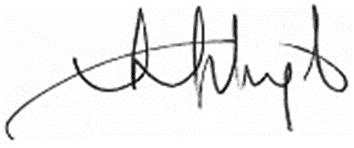 Victor Borloz-MadrigalExperto independiente en protección contra la violencia y discriminación por orientación sexual e identidad de género